Torek, 24.3.2020Danes ti pošiljam rešitve vaj iz delovnega zvezka str. 49 in 50. Če imaš kaj narobe napisano, popravi.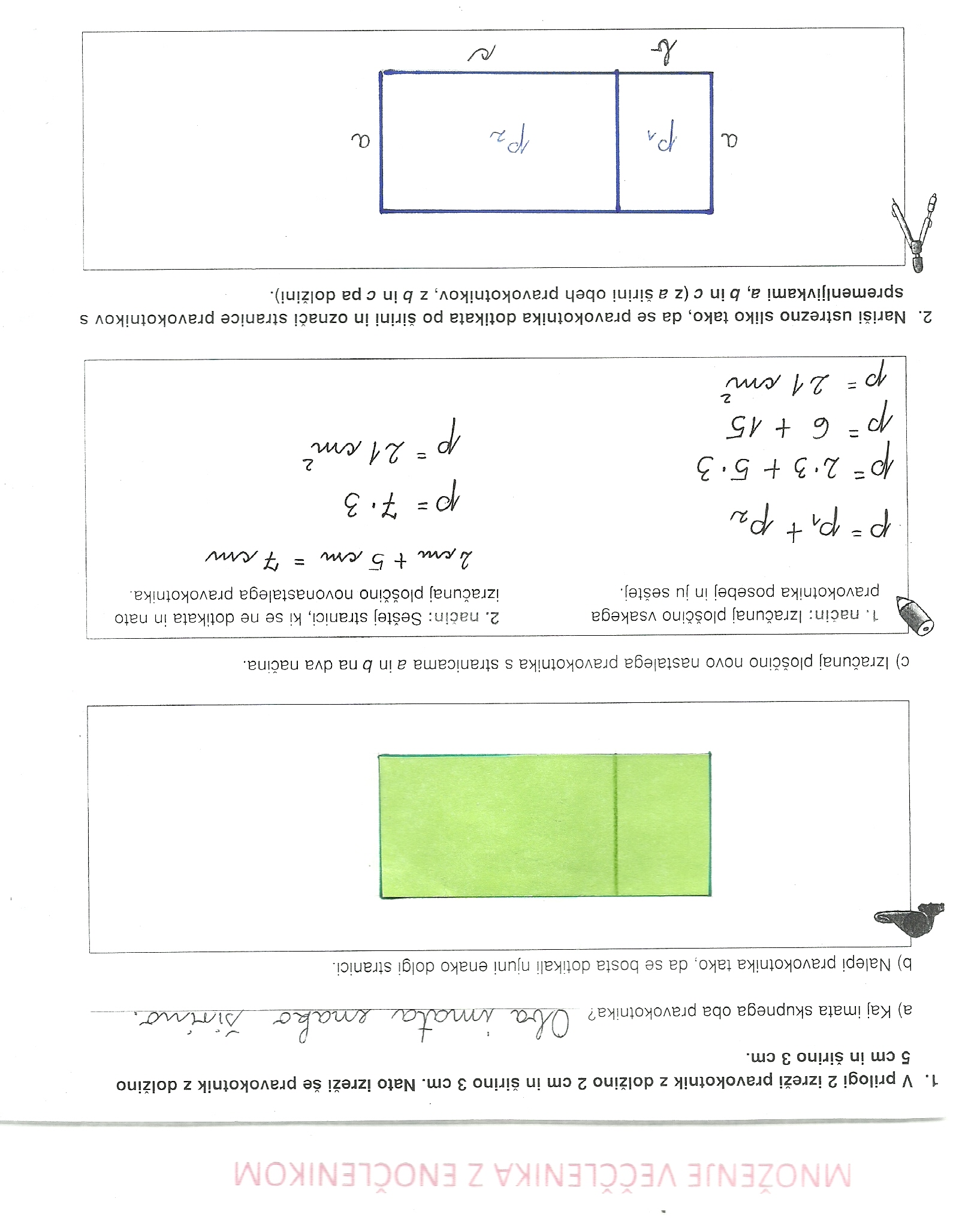 Ker nimate vsi učenci priloge z rešitvami vaj iz učbenika, prilagam tudi rešitve za prvo nalogo na str. 94.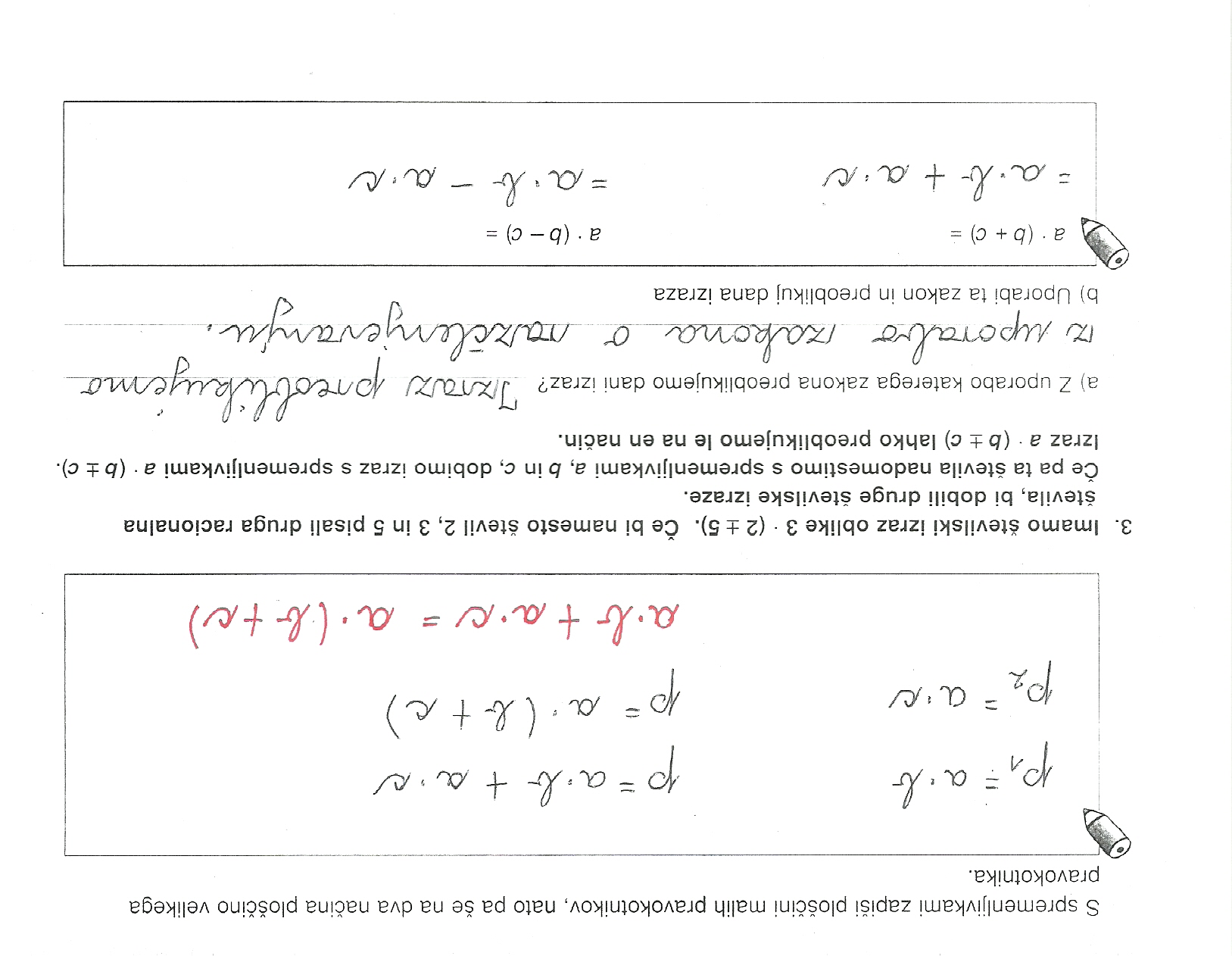 Rešitve naloge iz učbenika str. 94 / 1 :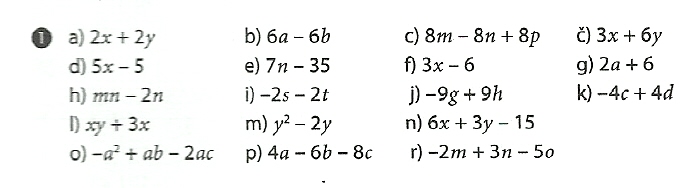 Če si pri svojem reševanju odkril kakšno napako, poskusi ponovno…Zapis v zvezek:                                     Šolska vaja1. učb. str. 94 / 3               Odgovore zapiši v zvezek.   2. učb. str. 94 / 2               Ponazarjanje s ploščinami pravokotnikov lahko izpustiš.3. učb. str. 94 / 44.  V primerih iz prvega stolpca izračunaj produkte , v primerih iz drugega stolpca pa odpravi      oklepaje. Primerjaj rezultate. Kaj ugotoviš?            (– 1) ( 9a + 4b ) =                                              b)  – ( 9a + 4b ) =         (– 1) (– 6x – 5y ) =                                                  – (–6x – 5y ) =                                                        (– 1) ( 3a – 7 b + 2c ) =                                          – ( 3a – 7 b + 2c ) =